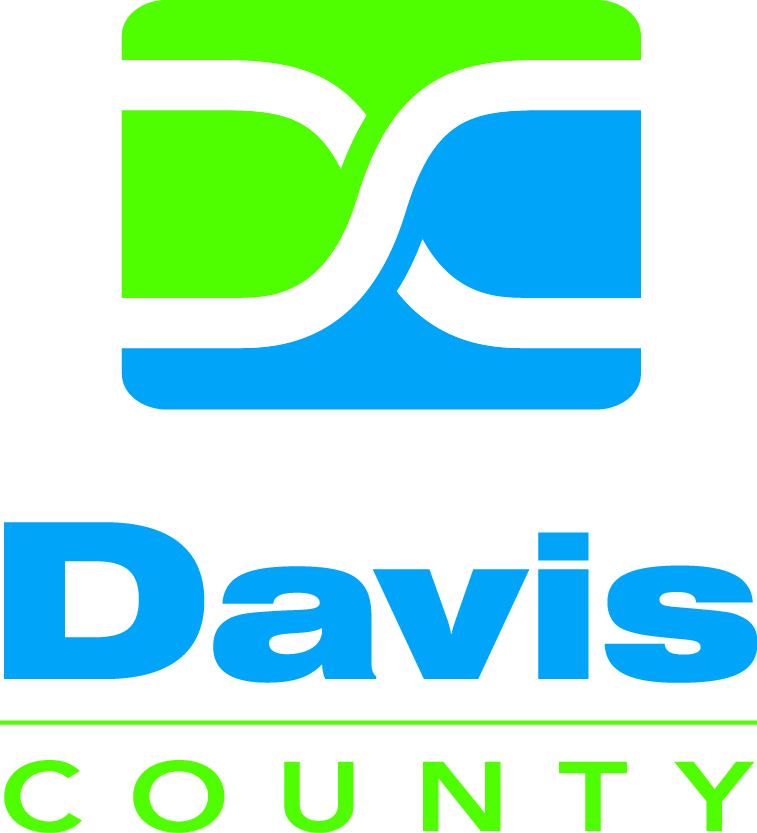         August 9, 2016       7:30 a.m.AGENDA7:30 a.m.		Call to Order					              		Jim Smith7:35 a.m.		Approval of 5/10/16 Minutes (Action)				Jim Smith7:40 a.m.		Board Membership Recommendation (Action)			Brian Hatch7:45 a.m.		Food Service Regulation Public Hearing Report (Action)	 	Dave Spence5)	7:50 a.m.		Proposed Regulations for Public Hearing (Action)			Dave SpenceOpen Burning RegulationWaste Tire Regulation6)	8:00 a.m.		Regulation Discussion (Information) 	 			Brian HatchSmoking in Outdoor Public Places				Ivy Melton Sales7)	8:10 a.m.		Family Health & Senior Services Division Report (Information)	Kristy Cottrell 8)	8:20 a.m.		Algal Bloom Update (Information)					Rachelle Blackham9)	8:30 a.m.		DEQ Air Quality Report (Information)				Dennis Keith 10)	8:40 a.m.		Budget Report (Information)						Brian Hatch 11)	8:45 a.m.		UALBH Report (Information)					Ann Benson12)	8:50 a.m.		Director’s Report (Information)					Brian Hatch13)	9:00 a.m.		Commissioner’s Report (Information)				Jim Smith